V  Республиканский конкурс детских  проектов«Я умею, я могу, я знаю…»по теме   «Человек славен трудом…».Гурьева В.Н.,Докторова Д.Е.Конкурс проведен 4 марте 2017 года на базе интерната МОКУ С(К)ОШ-И № 34 г. Якутска по адресу: Сергеляхское шоссе, 13 км.Представлено 32 детских проекта, 36 участников - проектантов из 12 коррекционных общеобразовательных учреждений VII и VIII видов и классов КРО общеобразовательных школ Республики  и города Якутска.По сравнению с прошлыми годами число участников как образовательных учреждений, так и проектантов увеличилось.	В этом году приветствовали новых участников:  РСОКШ-И 1 вида, МБОУ Чурапчинская СОШ им.С.А.Новгородова, МОУ СОШ №19.   И  ежегодных участников конкурса   МКУ С(К)ОУ «Орто-Эбэнская С(К)ШИ VIII вида с подструктурными классами VII вида» МР «Усть - Алданский район»,  Амгинская С(К)ОШИ VIII вида, МОУ Елечейская С(К)ОШ-И 8 VIII вида Мегино - Кангаласского района; ГКОУ РС(Я) «РС(К)Ш-И №2»; ГКУУ РС (Я) Vвида, МКУ СПиКС ДС и ДОПР с ОВЗ «Берегиня»; МОКУ С(К)ООШ №22; МОКУ С(К)ОШ № 4, МОКУ С(К)ОШ-И №34.	Открытие конкурса состоялось  творческим  представлением воспитанников интерната  «Все профессии хороши …»  школы-интерната  №34.  	С напутственными словами выступила  директор МОКУ С(К)ОШ-И №34 Гурьева Виктория  Николаевна,  отметившая  « …конкурс  выходит  на новый уровень и основным вновь введенным условием конкурса считается  участие детей, ранее не принимавших  участие  в целях развития их личностного потенциала…».	Внешний эксперт Гоголева  Парасковья Алексеевна, профессор-исследователь кафедры экологии СВФУ им.М.К.Аммосова 	в приветственном слове отметила «…конкурс проводится в Год Добра, Год экологии и дает возможность каждому из нас творить добро, заботиться и беречь окружающую природу…».   Конкурс проходил параллельно  с учетом контингента обучающихся. Выступления учащихся школ VIII вида оценивала экспертная группа в составе:Председатель ТПМПК УО  г. Якутска Попова Ирина КонстантиновнаУчитель-дефектолог, Ветеран труда Оконешникова Лидия ПетровнаВетеран труда, учитель русского языка и литературы Федорова Мария ЕгоровнаРуководитель социокультурной службы «Республиканский техникум-интернат профессиональной и медико-социальной реабилитации инвалидов» Неустроева Марианна Гаврильевна . Дипломантами стали:Начальное звено (1-4 классы):       1 место – Амгинская С(К)ОШ-И 8 вида Степанова Дайаана, 4 кл  «Профессия –   	парикмахер» рук. Слепцова З.Г.       2 место -  ГКОУ РС (Я) «РС (К)Ш-И №2»  Климоченко Максим  «Хлеб растить 	совсем непросто»  рук.Никитина Н.Г.       3 место -  МОКУ С(К)ОШ-И №34  Абдуллаева Карина, 2 кл  «Моя семья – мои 	профессии» рук. Григорьева А.М.Среднее звено (5-7 классы):       1 место -  ГКОУ РС (Я) «РС (К)Ш-И №2»   Замотаев Сергей, 7 кл  «Повар-	профессия мужская»  рук.Исакова Л.П.	2 место -  РСОКШ-И 1 вида  Заиграева Валя, Струкина Настя 5 кл «Я коснусь 	волшебной кистью ткани»  рук. Борисова Н.П.	3 место  - МОКУ С(К)ОШ-И №34   Воронцов Андрей, Орлов Никита, Скрябин 	Герман 7 кл  «Труд и люди труда в произведениях русских писателей и 	поэтов» рук. Алексеева Н.А.Старшее звено (8-10 классы):	1 место  -  Амгинская С(К)ОШ-И 8 вида  Тварковский Юра 9 кл  «Я выбираю 	профессию»  рук. Дьячковская Н.С.	2 место  -  МОКУ С(К)ОШ №4  Лохвич Александра, 9 кл  «Применение и 	изготовление банданы» рук. Егорова Л.В., Давыдова Е.С.	3 место  -  МКОО «Орто-Эбэнская С(К)ШИ» Усть-Алданский улус  	Шкатулова Олеся, «Художниками быть пристало цветоводам» рук. 	Максимова Л.П., Романова Т.П.Выступления учащихся школ VII вида оценивала экспертная группа в составе:Гоголева П.А., профессор-исследователь кафедры экологии СВФУим.М.К.Аммосова Института естественных наук кафедры экологии Назарова Римма Гаврильевна, Главный специалист Департамента социальной политики Министерства труда и социальной политики Кириллина Лена Николаевна, социальный педагог Якутского автодорожного техникума .Начальное звено (1-4 классы):1 место -  МОКУ С(К)ОШ-И№34  Егоров Данил,Колышкина Василиса «Юные 	овощеводы» воспитанники 3 группы, рук. Фасхутдинова Т.П.2 место – Р(К)Ш-И V вида Григорьев Иван, 4 кл «Человек славен трудом!», 	рук.Пахомова 	Н.М.3 место – МКУ СПиКС ДС «Берегиня»  Вернер-Руппель Виктория, 1 класс 	«Самая-самая» рук. Никитина С.А. Среднее звено (5-7 классы):1 место -  МОКУ С(К)ОШ-И№34  Старостин Игорь, 7 кл  «Кондитер-создатель 	сладкой жизни» рук.Корнилова А.А.2 место – МОКУ С(К)ОШ-И №19  Егоров Руслан 6 кл. «Скворечник»  	рук.Жиркова Л.Ф.3 место – МБОУ Чурапчинская СОШ им.С.А.Новгородова  Кондратьева 	Уйгулаана «Идэлээх буолуон- улэлээх буолуон» рук.Тимофеева 	Н.М.,Филиппова С.П.Старшее звено (8-10 классы):1 место - Р(К)Ш-И V вида  Григорьев Константин 9 кл. «Изучение влияния 	регуляторов роста растений на рассаду огурца сорта ТСХА -77» рук.Питимко 	А.П.2 место - МОКУ С(К)ОШ-И №34 Баев Алексей, 8 класс «Слово о Тренере», 	рук.Заморщикова С.А.3 место- МОКУ С(К)ООш №22 Еникеева Анастасия «Школьная газета» 	рук.Праведных В.И., Кочкина Л.А.       В этом году примечателен приезд детей не только с руководителями, но и с родителями.  Родители проектантов,  участвующих впервые на конкурсе, отметили следующее: Макаров Иван Петрович Чурапчинская СОШ им. С.А.Новгородова «…очень познавательно, куда устроились работать дети после учебы. Мотивирует нас родителей, что ребенок найдет свое место под солнцем.», Леонов А.И. отец Леонова Айсана С(К)ООШ №22 «… организация просто замечательная: короткое вступительное слово, приветственное выступление и доклады, чувствуется продуманная организация конкурса. Комната отдыха – это очень хорошо», учитель русского языка и литературы, руководитель проектанта СОШ №19 Жиркова С.Н. «…значение конкурса огромно: особенно для наших детей (детей ОВЗ, обучающихся в массовых школах), которые в обычной среде не могут выразить себя, участвовать в подобных конкурсах	…».		Внешние  эксперты отметили:  П.А.Гоголева «…в прослушанных проектах увидела элементы научности…»,  рекомендовала «…потенциал детей очень большой, продумать выполнение детьми графиков, диаграмм, фотографий, т.е. мониторинговую часть…», Попова И.К., Оконешникова Л.П., Федорова М.Е. «… действительно увидели новые лица, новые имена…», отметили « …практическую значимость проектов. Выступления достойные, носят  хороший задел на будущее для детей … кем они станут… какие выберут профессии…».  Назарова Р.Г., Неустроева М.Г., Кириллина Л.Н. поздравили «…с творческим завершением конкурса», отметили «…высокий и сердечный уровень организации..», пожелали « … не останавливаться на достигнутом, выходить на более высокие уровни для развития детей с ОВЗ…».Коллектив школы-интерната №34 выражает искреннюю благодарность всем детям-проектантам, руководителям, родителям, уважаемым внешним экспертам комиссии за участие в  V Республиканском конкурсе детских проектов «Я умею, я могу, я знаю…» за доброжелательность, понимание  и компетентность.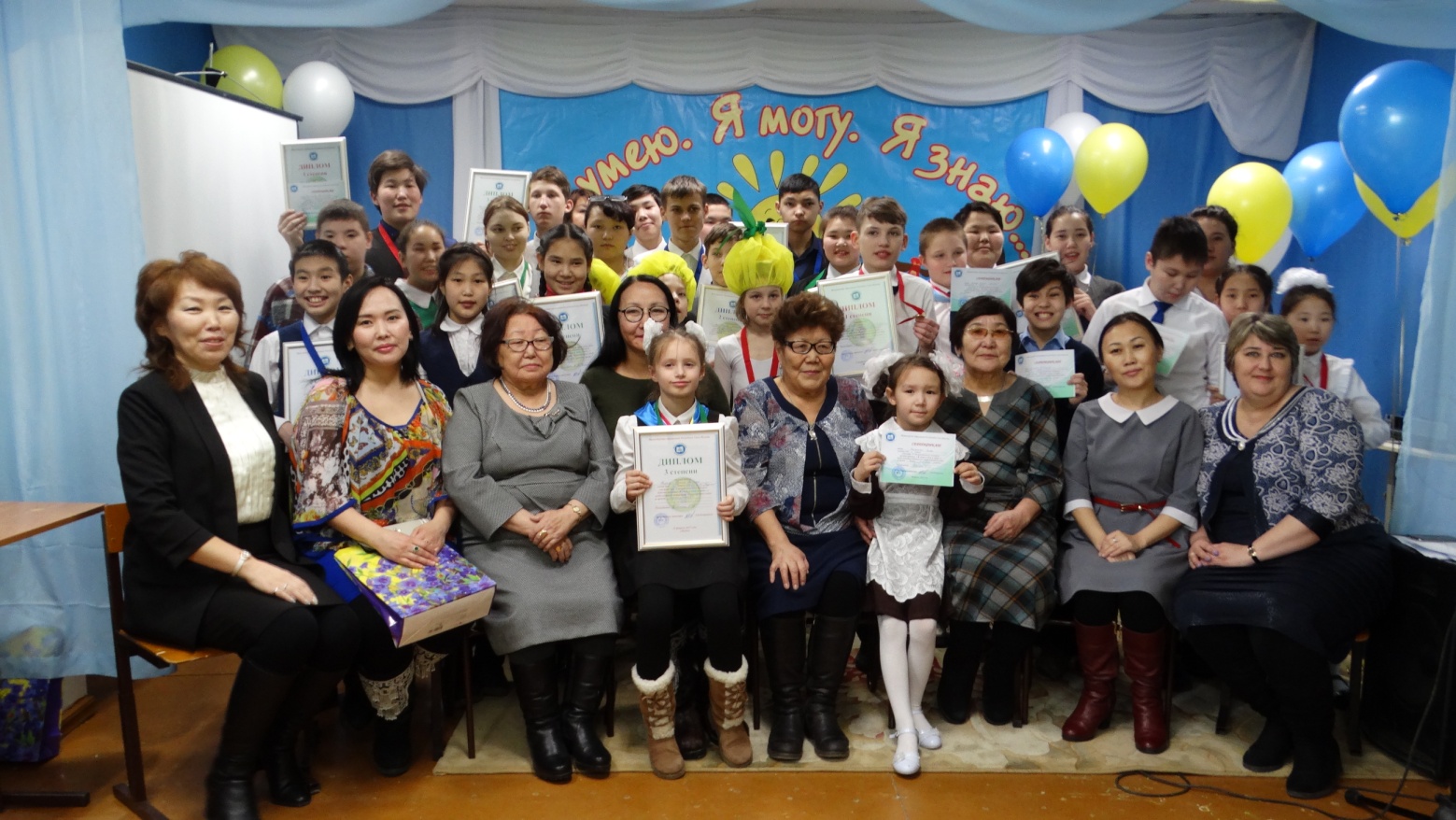 